Шаблон УтенокТуловище, голова, крыло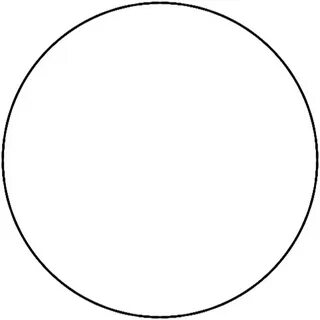 